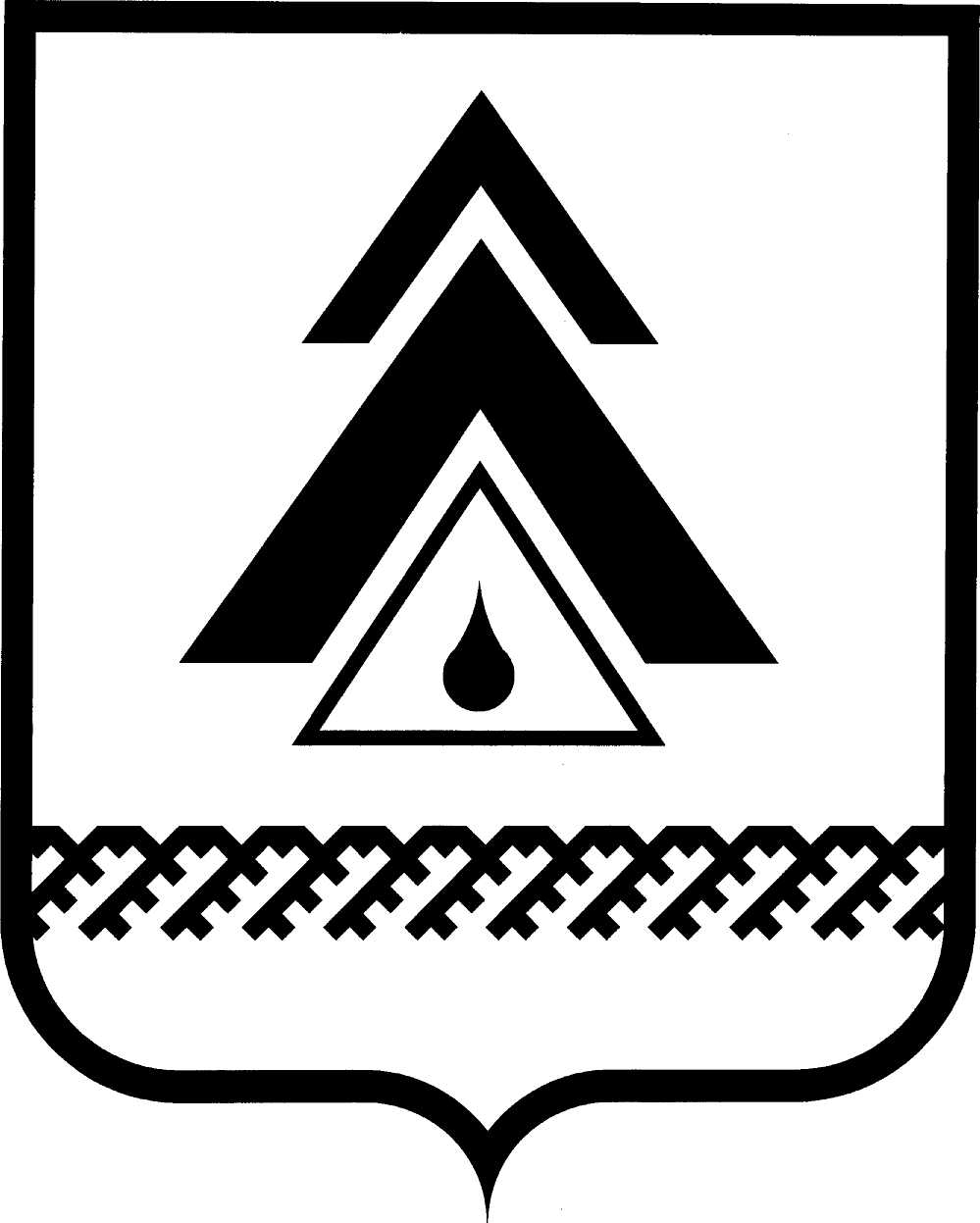 администрация Нижневартовского районаХанты-Мансийского автономного округа – ЮгрыРАСПОРЯЖЕНИЕОб утверждении Положения об управлении культуры администрации района На основании Федерального закона от 06.10.2003 № 131-ФЗ «Об общих принципах организации местного самоуправления в Российской Федерации», Устава района, руководствуясь Законом Российской Федерации от 09.10.92            № 3612-1 «Основы законодательства Российской Федерации о культуре»:1. Утвердить:Положение об управлении культуры согласно приложению 1;  образцы бланков письма, приказа, печати, штампов управления культуры администрации района согласно приложению 2.2. Признать утратившими силу распоряжения администрации района:от 11.03.2009 № 77-р «Об утверждении Положения об управлении культуры администрации района и его отделе»;от 21.12.2012 № 940-р «О внесении изменений в приложения 1, 2 к распоряжению администрации района от 11.03.2009 № 77-р «Об утверждении Положения об управлении культуры администрации района и его отделе»;от 14.01.2014 № 8-р «О внесении изменений в приложения 1 к распоряжению администрации района от 11.03.2009 № 77-р «Об утверждении Положения об управлении культуры администрации района и его отделе».3. Контроль за выполнением распоряжения возложить на заместителя главы администрации района по социальным вопросам О.В. Липунову. Глава администрации района                                                            Б.А. СаломатинПриложение 1 к распоряжению администрации районаот 26.03.2015 № 169-рПоложениеоб управлении культуры администрации районаI. Общие положения1.1. Управление культуры администрации района (далее – Управление) является структурным подразделением администрации района, осуществляющим муниципальную политику в сфере культуры, охраны историко-культурного наследия, правами юридического лица не обладает.1.2. Управление в своей деятельности руководствуется Конституцией Российской Федерации, федеральными законами, нормативными правовыми актами Президента Российской Федерации, Министерства культуры Российской Федерации, Губернатора Ханты-Мансийского автономного округа – Югры, Правительства Ханты-Мансийского автономного округа – Югры, Думы Ханты-Мансийского автономного округа – Югры, Департамента культуры Ханты-Мансийского автономного округа – Югры, иными нормативными правовыми актами Ханты-Мансийского автономного округа – Югры, Уставом района, правовыми актами Думы района, администрации района, а также Положением об Управлении. 1.3. Управление в своей деятельности подчиняется главе администрации района, в оперативном управлении – заместителю главы администрации района по социальным вопросам и несет ответственность за выполнение возложенных на него задач.1.4. Управление имеет бланки письма, приказа, печать, штамп со своим наименованием.1.5. Управление финансируется из бюджета района в порядке, определенном Положением об администрации района.1.6. В ведении Управления находятся муниципальные учреждения культуры района (далее – муниципальные учреждения культуры района), Учредителем которых является муниципальное образование Нижневартовский район.1.7. Местонахождение Управления: ул. 60 лет Октября, д. 20б, г. Нижневартовск, 628606. II. Основные задачи УправленияОсновными задачами Управления являются:2.1. Создание в районе благоприятной культурной среды для воспитания и развития личности, формирования у жителей позитивных ценностных установок.2.2. Обеспечение:культурного обслуживания населения района с учетом культурных интересов и потребностей различных социально-возрастных групп; доступности культуры для жителей района;эффективной работы подведомственных учреждений культуры района.2.3. Создание условий для:культурно-творческой деятельности, эстетического воспитания и художественного образования населения;развития местного традиционного народного художественного творчества в поселениях, входящих в состав муниципального района;организации досуга населения района и их обеспечения услугами учреждений культуры;организации библиотечного обслуживания населения межпоселенческими библиотеками, комплектования их библиотечных фондов;организации деятельности музеев в пределах своей компетенции;развития дополнительного образования детей по художественно-эстетическому направлению;сохранения, использования и популяризации объектов культурного наследия (памятников истории и культуры) местного (муниципального) значения, расположенных на межселенных территориях.  2.4. Иные задачи в сфере культуры в соответствии с действующим законодательством.III. Основные функции Управления Для выполнения возложенных задач Управление выполняет следующие функции:3.1. Осуществляет разработку и реализацию планов и программ комплексного социально-экономического развития района в части развития и обеспечения культурного обслуживания населения, муниципальных программ развития культуры в районе, принимает участие в формировании проекта бюджета района по сфере культуры и его последующей корректировке.3.2. В области управления сферой культуры, досуговой деятельности       и дополнительного образования детей по художественно-эстетическому направлению Управление:планирует, анализирует деятельность по реализации муниципальной политики администрации района в сфере культуры, досуговой деятельности, дополнительного образования по художественно-эстетическому направлению      с учетом основных направлений государственной и региональной политики;осуществляет межпоселенческое регулирование деятельности в сфере культуры: управление стратегическим планированием, программами, проектами; нормативно-правовое, финансовое регулирование; информационно-аналитическую, методическую поддержку культурной деятельности на территории района;разрабатывает муниципальные программы и проекты в сфере сохранения и развития традиций, культурного наследия, поддержки социально незащищенных слоев населения;координирует деятельность по предоставлению услуг сферы культуры межпоселенческого характера;разрабатывает муниципальные нормативные правовые акты в сфере культуры.3.3. Осуществляет отдельные полномочия главного распорядителя бюджетных средств:обеспечивает результативность, адресность и целевой характер использования бюджетных средств в соответствии с утвержденными ему бюджетными ассигнованиями и лимитами бюджетных обязательств;формирует перечень подведомственных ему распорядителей и получателей бюджетных средств;ведет реестр расходных обязательств, подлежащих исполнению в пределах утвержденных ему лимитов бюджетных обязательств и бюджетных ассигнований;осуществляет планирование соответствующих расходов бюджета, составляет обоснования бюджетных ассигнований;составляет, утверждает и ведет бюджетную роспись, распределяет бюджетные ассигнования, лимиты бюджетных обязательств по подведомственным распорядителям и получателям бюджетных средств и исполняет соответствующую часть бюджета;вносит предложения по формированию и изменению лимитов бюджетных обязательств;вносит предложения по формированию и изменению сводной бюджетной росписи.3.4. Осуществляет отдельные полномочия Учредителя в отношении муниципальных учреждений культуры района:формирует и утверждает муниципальные задания муниципальных учреждений культуры района в соответствии с предусмотренными их уставами основными видами деятельности, осуществляет его финансовое обеспечение;обеспечивает контроль за целевым использованием субсидии на финансовое обеспечение муниципального задания  на оказание муниципальных услуг (выполнение работ), субсидий на иные цели (целевые субсидии);организует и осуществляет ведомственный финансовый контроль в сфере своей деятельности;формирует бюджетную отчетность главного распорядителя бюджетных средств;устанавливает правила составления и утверждения планов финансово-хозяйственной деятельности муниципальных учреждений культуры района в соответствии с порядком, установленным муниципальными правовыми актами;согласовывает планы  финансово-хозяйственной деятельности муниципальных автономных учреждений культуры района; определяет порядок утверждения бюджетных смет казенных учреждений;утверждает план финансово-хозяйственной деятельности муниципальных бюджетных учреждений культуры района;устанавливает правила определения платы для физических и юридических лиц за услуги, относящиеся к основным видам деятельности муниципальных учреждений культуры района, оказываемые ими сверх установленных муниципальных заданий в соответствии с порядком, установленным учредителем;осуществляет контроль за муниципальными учреждениями культуры района по реализации закупок в рамках Федерального закона от 18.07.2011            № 223-ФЗ «О закупках товаров, работ отдельными видами юридических лиц»; от 05.04.2013 № 44-ФЗ «О контрактной системе в сфере закупок товаров, работ, услуг для обеспечения государственных и муниципальных нужд»;осуществляет иные бюджетные полномочия, установленные Бюджетным кодексом и принимаемыми в соответствии с ним муниципальными правовыми актами, регулирующими бюджетные правоотношения.3.5. Осуществляет отдельные полномочия главного администратора (администратора):представляет сведения, необходимые для составления проекта бюджета;представляет сведения для составления и ведения кассового плана;начисление, учет и контроль за правильностью исчисления, полнотой              и своевременностью осуществления платежей в бюджет, пеней и штрафов             по ним;взыскание задолженности по платежам в бюджет, пеней и штрафов.3.6. Ведет учет штатной численности муниципальных учреждений культуры района, учреждений культуры городских и сельских поселений района.3.7. Формирует сводную консолидированную информацию по штатной численности муниципальных учреждений культуры района, учреждений культуры городских и сельских поселений района.3.8. Формирует сводную консолидированную информацию по бухгалтерскому планированию и отчетности муниципальных учреждений культуры района, учреждений культуры городских и сельских поселений района.3.9. Формирует, размещает и контролирует исполнение муниципального заказа на деятельность, связанную с обеспечением жизнедеятельности муниципального района средствами культуры и реализацией конституционных прав граждан на доступ к культурным благам:на библиотечное обслуживание через организацию деятельности межпоселенческих библиотек, межмуниципальных библиотечных систем, созданных путем заключения соглашений с органами местного самоуправления поселений;на эстетическое, художественное воспитание детей через сеть муниципальных автономных организаций дополнительного образования «Детские школы искусств»;на сохранение и развитие культурного наследия, на организацию работы по патриотическому воспитанию и приобщению подрастающего поколения            к истории и традициям своего края средствами музеев;на развитие самодеятельного творчества и организацию досуга населения;на расширение досуговых возможностей муниципального района через организационно-координационную деятельность по проведению районных фестивалей, праздников, конкурсов.  3.10. Организует:культурное обслуживание населения в сельских населенных пунктах,             не являющихся муниципальными образованиями;методическое обеспечение культурной деятельности на территории муниципального района;проведение семинаров, повышение квалификации специалистов культуры, направленные на совершенствование форм обслуживания населения муниципального района;проведение квалификационной аттестации руководителей муниципальных учреждений культуры района, тарификации и подготовку к лицензированию и аккредитации муниципальных учреждений культуры района; сбор статистических показателей, характеризующих состояние сферы культуры муниципального района, городских и сельских поселений;и определяет цели, условия и порядок деятельности муниципальных учреждений культуры района, согласовывает их уставы.3.11. Координирует участие учреждений культуры в комплексном социально-экономическом развитии территории района.3.12. Утверждает:статистические отчеты и представляет статистические показатели, характеризующие состояние сферы культуры муниципального района соответствующим органам в установленном порядке;месячные и годовые отчеты и планы учреждений культуры муниципального района;основные показатели по отнесению учреждений культуры муниципального района к группам оплаты труда;решения районной аттестационной комиссии по аттестации руководителей  учреждений культуры муниципального района;график и итоги тарификации учреждений культуры муниципального района.3.13. Вносит предложения о создании, ликвидации, реорганизации муниципальных учреждений культуры района, в том числе межмуниципальных, необходимых для осуществления полномочий района по решению вопросов местного значения.3.14. Осуществляет:мониторинг состояния сферы культуры муниципального района, городских и сельских поселений; комплектование, учет и хранение документов, образовавшихся в процессе деятельности Управления, в соответствии с номенклатурой дел;контроль за выполнением постановлений и распоряжений Губернатора Ханты-Мансийского автономного округа – Югры, Правительства Ханты-Мансийского автономного округа – Югры, администрации района, готовит информации о ходе их выполнения.3.15. Рассматривает письменные и устные обращения граждан по вопросам, входящим в компетенцию Управления.3.16. Выполняет иные функции в сфере культуры в соответствии с законодательством Российской Федерации, Ханты-Мансийского автономного округа – Югры, муниципальными правовыми актами района.3.17. Разрабатывает и реализует мероприятия в сфере межнациональных  и межконфессиональных отношений в соответствии с пунктом 6.2. части 1 статьи 15 Федерального закона от 06.10.2003 № 131-ФЗ «Об общих принципах организации местного самоуправления в Российской Федерации» в рамках компетенции структурного подразделения администрации района.IV. Права УправленияВ целях выполнения возложенных задач и для осуществления своих функций Управление имеет право:4.1. Получать от администраций городских и сельских поселений района, структурных подразделений администрации района, муниципальных учреждений и предприятий района документы, справки и другие сведения, необходимые для выполнения своих задач и функций.4.2. Подписывать от имени администрации района на основании распоряжения администрации района от 24.05.2010 № 355-р «О предоставлении права подписи»:договоры, соглашения, документы, связанные с их заключением, исполнением и внесением в них изменений и дополнений, актов к ним, платежные             и иные документы по исполнению бюджетной росписи главного распорядителя (распорядителя) бюджетных средств, муниципальных программ в области культуры;иные документы, связанные с реализацией бюджетных полномочий главного распорядителя (распорядителя) бюджетных средств, в том числе в отношении муниципальных учреждений культуры района. 4.3. Издавать приказы Управления по следующим вопросам:осуществления бюджетных полномочий главного распорядителя (распорядителя) бюджетных средств и отдельных полномочий главного администратора (администратора) доходов бюджета;координации деятельности учреждений культуры в сфере пожарной безопасности, по предотвращению чрезвычайных ситуаций, проведения антитеррористических мероприятий;подготовки статистических отчетов;организации и проведения аттестации руководителей учреждений культуры муниципального района; организации проведения тарификации муниципальных учреждений культуры района;создания комиссий по проверке по основной уставной деятельности муниципальных учреждений культуры района, учреждений культуры городских          и сельских поселений района; создания рабочих групп по подготовке проектов нормативных правовых актов (постановления администрации района, решения Думы района);создания организационных комитетов по организации и проведению межпоселенческих мероприятий; награждения Почетной грамотой, Благодарственным письмом начальника управления культуры администрации района.4.4. Награждать жителей, работников и коллективы учреждений культуры, организации всех форм собственности, общественные и религиозные организации, индивидуальных предпринимателей района за высокое профессиональное мастерство, многолетнюю добросовестную и плодотворную работу           в районе, заслуги в культуре и искусстве, вклад в развитие и сохранение культуры и искусства района, организацию и проведение мероприятий, проявленную при этом личную инициативу, за реализацию общественно значимых программ, реализуемых на территории района, а также в связи с юбилейными          и праздничными датами, Почетной грамотой, Благодарственным письмом, Дипломом и Поздравительным адресом начальника управления культуры администрации района. 4.5. Осуществлять иные права в соответствии с действующим законодательством Российской Федерации, законодательством Ханты-Мансийского автономного округа – Югры, муниципальными правовыми актами района, Уставом района.V. Организация деятельности Управления5.1. Положение об Управлении, должностные инструкции начальника Управления, заместителей начальника Управления утверждаются главой администрации района и согласовываются заместителем главы администрации района по социальным вопросам. 5.2. Управление возглавляет начальник, назначаемый на должность                    и освобождаемый от должности главой администрации района, по представлению заместителя главы администрации района по социальным вопросам.Начальник Управления несет персональную ответственность за деятельность Управления и решение вопросов местного значения района в сфере культуры.Начальник Управления подотчетен главе администрации района.5.3. Начальник Управления осуществляет руководство текущей деятельностью Управления в соответствии с Положением об Управлении и должностной инструкцией.5.4. Начальник Управления:направляет главе администрации района представления о создании, ликвидации, реорганизации муниципальных учреждений культуры района, назначении на должность и освобождении от должности руководителей данных учреждений;согласовывает план финансово-хозяйственной деятельности муниципальных автономных учреждений культуры района;утверждает план финансово-хозяйственной деятельности муниципальных бюджетных учреждений культуры района;утверждает должностные инструкции сотрудников Управления;согласовывает конкурсную (аукционную документацию) муниципальных учреждений культуры района при размещении ими закупок способом открытого конкурса (открытого аукциона);заслушивает отчеты руководителей муниципальных учреждений культуры района, учреждений культуры городских и сельских поселений района                 об их деятельности;подписывает приказы Управления, изданные согласно пункту 4.3. раздела IV Положения об Управлении;согласовывает целесообразность командировки руководителей учреждений по направлению деятельности Управления;контролирует исполнение договоров муниципальными учреждениями культуры района;контролирует своевременное внесение сведений муниципальными учреждениями культуры района о заключении договоров на официальном сайте Российской Федерации для размещения информации о закупках отдельными видами юридических лиц;контролирует своевременное внесение сведений (изменений в сведения) муниципальными учреждениями культуры района на официальном сайте Российской Федерации для размещения информации государственных (муниципальных) учреждениях;осуществляет иные полномочия, предусмотренные муниципальными правовыми актами района, трудовым договором и должностной инструкцией.5.5. Заместители начальника Управления, специалисты Управления назначаются на должность и освобождается от занимаемой должности главой администрации района по представлению начальника Управления и согласованию с заместителем главы администрации района по социальным вопросам.	5.6. Управление взаимодействует со структурными подразделениями администрации района, администрациями городских и сельских поселений района, Департаментом культуры и искусства Ханты-Мансийского автономного округа – Югры, учреждениями культуры Ханты-Мансийского автономного округа – Югры по вопросам, входящим в компетенцию Управления.5.7. Внесение изменений и дополнений в Положение об Управлении производится распоряжением администрации района.VI. Ответственность 6.1. Начальник Управления несет ответственность за несвоевременное        и некачественное выполнение возложенных на него задач и функций в соответствии с действующим законодательством.6.2. Работники Управления несут ответственность за выполнение возложенных на них задач и функций в соответствии с должностными инструкциями  и действующим законодательством. Приложение 2 к распоряжению администрации района от 26.03.2015 № 169-рОбразцыбланков письма, приказа, печати, штампа управления культуры администрации районаАДМИНИСТРАЦИЯ Нижневартовского районаХанты-Мансийский автономный округ – ЮграУПРАВЛЕНИЕ КУЛЬТУРЫул. 60 лет Октября, 20б, г. Нижневартовск, Ханты-Мансийский автономный округ – Югра (Тюменская область), 628606 Телефон: (3466) 41-78-08, факс: (3466) 41-85-28, электронная почта: kulturanvr@bk.ru____________ № _________На № ________ от ____________АДМИНИСТРАЦИЯ Нижневартовского районаХанты-Мансийский автономный округ – ЮграУПРАВЛЕНИЕ КУЛЬТУРЫул. 60 лет Октября, 20б, г. Нижневартовск, Ханты-Мансийский автономный округ – Югра (Тюменская область), 628606 Телефон: (3466) 41-78-08, факс: (3466) 41-85-28, электронная почта: kulturanvr@bk.ruПРИКАЗ____________________							           № __________г. Нижневартовск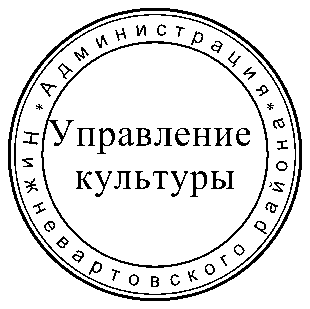 от 26.03.2015г. Нижневартовск№ 169-р          Принято, датерПолучено, датерКопия верна, датер